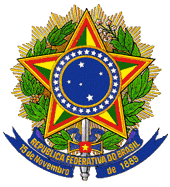 MINISTÉRIO DA EDUCAÇÃOSECRETARIA DE EDUCAÇÃO SUPERIORPORTARIA Nº 61, DE 2 DE DEZEMBRO DE 2013Institui a Comissão Nacional de Extensão Universitária - Conex.O SECRETÁRIO DE EDUCAÇÃO SUPERIOR, no uso das atribuições que lhe confere o art. 17 do Decreto nº 7.690, de 2 de março de 2012, que aprovou a estrutura regimental do Ministério da Educação, e tendo em vista o Decreto nº 6.495, de 30 de junho de 2008, que instituiu o Programa de Extensão Universitária - PROEXT, resolve:Art. 1º Fica criada a Comissão Nacional de Extensão Universitária - Conex, órgão colegiado de caráter consultivo, no âmbito de suas competências, vinculado à estrutura da Secretaria de Educação Superior do Ministério da Educação - SESu/MEC.Art. 2º A Conex tem por finalidade, respeitadas as demais instâncias decisórias e as normas de organização da administração federal, formular e propor diretrizes de ação governamental, em âmbito nacional, voltadas à gestão do Programa Nacional de Extensão Universitária - PROEXT e, em caráter complementar, à extensão universitária.Art. 3º À Conex compete:I - elaborar as minutas de editais que instituem as chamadas públicas do PROEXT a serem publicados pela SESu/MEC;II - estabelecer, por resolução, a composição do Comitê Técnico Multidisciplinar - CTM com atribuição de avaliar as propostas de extensão submetidas aos editais do PROEXT;III - aprovar os atos da CTM;IV - propor ações destinadas ao acompanhamento, ao monitoramento e à avaliação do PROEXT;V - produzir relatórios de acompanhamento da execução de propostas aprovadas em editais do PROEXT;VI - articular-se com outros órgãos, comitês e conselhos, para estabelecimento de estratégias comuns de atuação; eVII - propor a elaboração de estudos, pesquisas e publicações sobre o PROEXT e a extensão universitária.Art. 4º A Conex é constituída pela seguinte composição:I - um representante da SESu/MEC, que a presidirá;II - dois representantes técnicos da SESu/MEC;III - dois representantes do Fórum de Pró-Reitores de Extensão das Universidades Públicas Brasileiras - FORPROEX;IV - dois representantes discentes, indicados pela União Nacional dos Estudantes - UNE; eV - um representante de cada órgão parceiro do PROEXT, na forma desta Portaria.§ 1º Para cada representante titular tratado pelos incisos I a V do caput será indicado o seu respectivo suplente, cuja participação só será possível quando ocorrer ausência justificada do seu titular.§ 2º Os representantes titulares e os respectivos suplentes dos órgãos de que tratam os incisos I a V do caput serão indicados pelos dirigentes dos respectivos órgãos.§ 3º A designação dos membros da Conex far-se-á por meio de Portaria do SESu/MEC;§ 4º A Conex poderá convidar representantes de órgãos e entidades públicas e privadas, de movimentos sociais e de organismos internacionais, personalidades com destacada atuação na área de extensão universitária, além de especialistas nos assuntos relacionados às atividades da referida Comissão, quando entender ser necessário para o cumprimento de suas finalidades institucionais.Art. 5º Entende-se como órgão parceiro do PROEXT aquele:I - que tenha participado do Edital PROEXT 2014 e tenha indicado representante por ofício endereçado à SESu/MEC;II - que tenha indicado representante a partir de convite realizado por parte da SESu/MEC.Art. 6º O dirigente de cada órgão parceiro deverá indicar 1 (um) representante titular com o seu respectivo suplente para atuar na Conex por meio de ofício endereçado à SESu/MEC.Art. 7º Ao indicar representação na Conex, o órgão parceiro expressa sua concordância com as seguintes atribuições: I - designar representantes para participar de Grupos de Trabalho e Comissões Técnicas instituídas pela Conex;II - propor minuta de redação de edital para o tema correspondente à atuação de seu órgão; eIII - realizar o acompanhamento, monitoramento e avaliação das propostas relacionadas ao tema correspondente à atuação de seu órgão.Art. 8º A Conex se reunirá semestralmente ou, em caráter extraordinário, a critério da sua Presidência.Art. 9º As deliberações da Conex deverão ser expressas por meio de resoluções assinadas pela sua Presidência.Art. 10. A SESu/MEC, dentro das suas limitações, fornecerá o apoio técnico, financeiro, executivo e administrativo necessário ao funcionamento da Conex, dos comitês técnicos e dos grupos de trabalho eventualmente instituídos.Art. 11. A Presidência da Conex será exercida pelo representante da SESu/MEC e a Vice-Presidência por qualquer um dos demais membros da Comissão.Art. 12. Compete à Presidência da Conex:I - convocar e presidir as reuniões do colegiado;II - solicitar a elaboração de estudos, informações, documentos técnicos e posicionamento sobre temas relacionados à Conex;III - firmar as atas das reuniões e emitir as respectivas resoluções;IV - organizar a pauta das reuniões; eV - promover a divulgação dos relatórios de acompanhamento dos trabalhos e resultados alcançados.Art. 13. Compete à Vice-Presidência da Conex:I - auxiliar o Presidente da Conex quando necessário; eII - substituir o Presidente em razão de sua ausência ou no caso de impedimento legal.Art. 14. A participação na Conex não será remunerada e seu exercício será considerado de relevante interesse público.Art. 15. Esta Portaria entra em vigor na data de sua publicação.PAULO SPELLER(Publicação no DOU n.º 236, de 05.12.2013, Seção 1, página 160)